ЗАДАНИЕ НА ЛЕТО7 КЛАССНЕПРАВИЛЬНЫЕ ГЛАГОЛЫПИСЬМА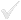 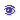 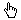 